UNIWERSYTET KAZIMIERZA WIELKIEGO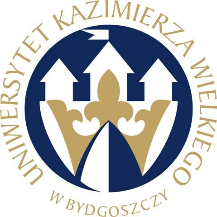 W BYDGOSZCZYul. Chodkiewicza 30, 85 – 064 Bydgoszcz, tel. 052 341 91 00 fax. 052 360 82 06NIP 5542647568 REGON 340057695www.ukw.edu.plnumer postępowania: UKW/DZP-281-D-13/2023Bydgoszcz, 13.04.2023r.
Dotyczy: Postępowania o zamówienie publiczne prowadzonego w trybie podstawowym bez negocjacji pn. „Dostawa sprzętu laboratoryjnego na potrzeby Uniwersytetu Kazimierza Wielkiego w Bydgoszczy”ZAWIADOMIENIE 
O UNIEWAŻNIENIU POSTĘPOWANIA Na podstawie z art. 260 ustawy z dnia 11 września 2019 r. – Prawo zamówień publicznych (Dz.U. z 2022 poz. 1710 ze zm.; zwana dalej: PZP), Zamawiający zawiadamia równocześnie wszystkich Wykonawców o unieważnieniu postępowania o udzielenie zamówienia publicznego.Uzasadnienie prawne:Art. 255 ust. 3  Pzp.Uzasadnienie faktyczne:Zamawiający unieważnia postępowanie o udzielenie zamówienia jeżeli cena najkorzystniejszej oferty przewyższa kwotę, którą Zamawiający zamierza przeznaczyć na sfinansowanie zamówienia.Zgodnie z art. 262 Pzp Zamawiający poinformuje Wykonawców, którzy ubiegali się o udzielnie zamówienia w tym postępowaniu, o wszczęciu kolejnego postępowania, które dotyczy tego samego przedmiotu zamówienia lub obejmującego ten sam przedmiot zamówienia.Kanclerz UKW
mgr Renata Malak